                                                                                                                                                                                                        О Т К Р Ы Т О Е    А К Ц И О Н Е Р Н О Е     О Б Щ Е С Т В О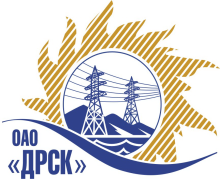 		Протокол выбора победителяг.  Благовещенск, ул. Шевченко, 28ПРЕДМЕТ ЗАКУПКИ:Открытый электронный запрос предложений «Капитальный ремонт ВЛ 10 кВ Ф-13 ТП-3 с. Вознесенское» для нужд филиала ОАО «ДРСК» «Хабаровские электрические сети».ПРИСУТСТВОВАЛИ:На заседании присутствовали 8 членов Закупочной комиссии 2 уровня. ВОПРОСЫ ЗАСЕДАНИЯ ЗАКУПОЧНОЙ КОМИССИИ:О ранжировке предложений Участников закупки. Выбор победителяВОПРОС 1 «О ранжировке предложений Участников закупки. Выбор победителя»ОТМЕТИЛИ:В соответствии с критериями и процедурами оценки, изложенными в конкурсной документации, предлагается ранжировать предложения следующим образом:  На основании вышеприведенной ранжировки предложений предлагается признать Победителем Участника, занявшего первое место, а именно: ООО "Амур-ЭП" (680032, Хабаровский край, г. Хабаровск, пр-кт 60 лет Октября, 128 А) - Стоимость предложения 695 065,00 руб. без учета НДС (820 176,7 руб. с учетом НДС). Условия финансирования: расчет за выполненные работы производится путем перечисления денежных средств на расчетный счет «Подрядчика» или другими формами расчетов,  не запрещенными действующим законодательством РФ, в течение 30 дней следующих за месяцем, в котором выполнены работы, после подписания справки о стоимости выполненных работ КС-3. Срок выполнения работ: начала работ – с момента заключения договора, окончание работ – 30 ноября 2013г. Гарантийный срок: не менее 36 месяцев со дня подписания акта сдачи-приемки. Предложение имеет правовой статус оферты и действует до 08 октября 2013г.РЕШИЛИ:Утвердить ранжировку предложений. Признать Победителем ООО "Амур-ЭП" (680032, Хабаровский край, г. Хабаровск, пр-кт 60 лет Октября, 128 А) - Стоимость предложения 695 065,00 руб. без учета НДС (820 176,7 руб. с учетом НДС). Условия финансирования: расчет за выполненные работы производится путем перечисления денежных средств на расчетный счет «Подрядчика» или другими формами расчетов,  не запрещенными действующим законодательством РФ, в течение 30 дней следующих за месяцем, в котором выполнены работы, после подписания справки о стоимости выполненных работ КС-3. Срок выполнения работ: начала работ – с момента заключения договора, окончание работ – 30 ноября 2013г. Гарантийный срок: не менее 36 месяцев со дня подписания акта сдачи-приемки. Предложение имеет правовой статус оферты и действует до 08 октября 2013г.Исп. Палей Н.С.ДАЛЬНЕВОСТОЧНАЯ РАСПРЕДЕЛИТЕЛЬНАЯ СЕТЕВАЯ КОМПАНИЯУл.Шевченко, 28,   г.Благовещенск,  675000,     РоссияТел: (4162) 397-359; Тел/факс (4162) 397-200, 397-436Телетайп    154147 «МАРС»;         E-mail: doc@drsk.ruОКПО 78900638,    ОГРН  1052800111308,   ИНН/КПП  2801108200/280150001№  396/УР-ВП«22» августа 2013 годаМесто в ранжировкеНаименование и адрес участникаЦена заявки до переторжки, руб. без учета НДСЦена заявки после переторжки, руб. без учета НДСИные существенные условия1 местоООО "Амур-ЭП" (680032, Хабаровский край, г. Хабаровск, пр-кт 60 лет Октября, 128 А)760 200,00695 065,00Условия финансирования: расчет за выполненные работы производится путем перечисления денежных средств на расчетный счет «Подрядчика» или другими формами расчетов,  не запрещенными действующим законодательством РФ, в течение 30 дней следующих за месяцем в котором выполнены работы, после подписания справки о стоимости выполненных работ КС-3. Срок выполнения работ: начала работ – с момента заключения договора, окончание работ – 30 ноября 2013г.Гарантийный срок: не менее 36 месяцев со дня подписания акта сдачи-приемки. Предложение имеет правовой статус оферты и действует до 08 октября 2013г.2 местоОАО "ВСЭСС" (Россия, г. Хабаровск, ул. Тихоокеанская, 165, 680042)765 000,00765 000,00Условия финансирования: расчет за выполненные работы производится путем перечисления денежных средств на расчетный счет «Подрядчика» или другими формами расчетов,  не запрещенными действующим законодательством РФ, в течение 30 дней следующих за месяцем в котором выполнены работы, после подписания справки о стоимости выполненных работ КС-3.Срок выполнения работ: начала работ – 01.09.2013г., окончание работ – 30.11.2013г.Гарантийный срок: 36 месяцев со дня подписания акта сдачи-приемки. Гарантия на материалы и оборудование, поставляемое подрядчиком не менее 36 месяцев.Предложение имеет правовой статус оферты и действует до 06 октября 2013г.Ответственный секретарь Закупочной комиссии: Моторина О.А. «___»______2013 г._______________________________Технический секретарь Закупочной комиссии: Чувашова О.В.  «___»______2013 г._______________________________